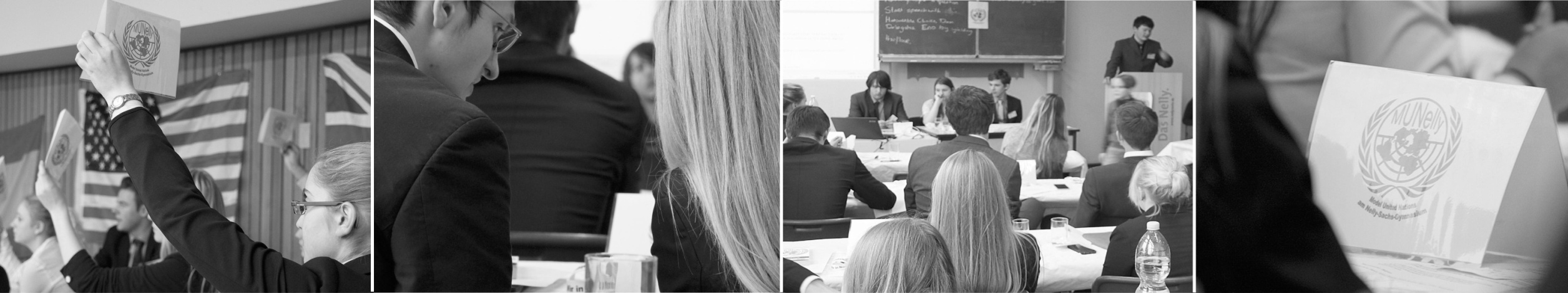 Antrag auf Beurlaubung zur Teilnahme an einer MUN VeranstaltungName des Schülers:_______________________________________Jahrgangsstufe:__________Beratungslehrer:___________________Sehr geehrter Herr Neumann,hiermit bitten wir Sie, unsere Tochter/unseren Sohn__________________________vom __________bis zum__________ zu beurlauben, damit sie/er an der MUN Veranstaltung _______________ in ______________________________________teilnehmen kann. An den betroffenen Schultagen findet keine Klausur statt.Uns ist bekannt, dass die Organisation der Fahrt in Eigenverantwortung und selbst finanziert erfolgt und während der Fahrt keine schulische Betreuung durch Lehrpersonal stattfindet. Die Verantwortung liegt für die gesamte Zeit alleine bei den Eltern bzw. dem volljährigen Schüler selbst.Neuss, den                                     _________________________________       Unterschrift Schüler/in__________________________________________Unterschrift Erziehungsberechtige/r      